РЕШЕНИЕЗаслушав доклад заместителя начальника Управления Министерства внутренних дел России по городу Петропавловску-Камчатскому Власова С.А.        об итогах оперативно-служебной деятельности Управления Министерства внутренних дел России по городу Петропавловску-Камчатскому за 2016 год и задачах на I полугодие 2017 года, Городская Дума Петропавловск-Камчатского городского округаРЕШИЛА:доклад об итогах оперативно-служебной деятельности Управления Министерства внутренних дел России по городу Петропавловску-Камчатскому за 2016 год и задачах на I полугодие 2017 года принять к сведению согласно приложению к настоящему решению.Приложение к решению Городской Думы Петропавловск-Камчатского городского округа от 22.02.2017 № 1227-рДокладоб итогах оперативно-служебной деятельности Управления Министерства внутренних дел России по городу Петропавловску-Камчатскому за 2016 годОсобенности криминогенной ситуации на обслуживаемой территорииВ 2016 году Управлением Министерства внутренних дел России по городу Петропавловск-Камчатскому (далее – Управление) принимались меры, направленные на совершенствование оперативно-служебной деятельности, решение задач в сфере соблюдения конституционных прав граждан, оказание государственных услуг населению, своевременное реагирование на изменение оперативной обстановки на территории краевого центра. Обеспечивалось выполнение требований, изложенных в Послании Президента Российской Федерации, Директиве Министра внутренних дел Российской Федерации на 2016 год, указаний Министерства внутренних дел и Управлением Министерства внутренних дел России по Камчатскому краю (далее - УМВД России по Камчатскому краю), которые нашли отражение в плановых документах и приняты к исполнению.В целях реализации Указа Президента Российской Федерации от 07.05.2012  № 601 «Об основных направлениях совершенствования системы государственного управления» в административном здании Управления на улице Партизанская, дом 20, в отчетном периоде 128 жителям города Петропавловска-Камчатского оказана государственная услуга по проведению добровольной дактилоскопической регистрации, на улице Зеркальная, дом 49, более 55066 гражданам оказаны государственные услуги:1) по осуществлению миграционного учета в Российской Федерации (далее – РФ);2) по регистрационному учету граждан РФ по месту пребывания и по месту жительства в пределах РФ;3) по оформлению и выдаче паспортов гражданина РФ, удостоверяющих личность гражданина РФ на территории РФ, а также 3 функции по вопросам миграции, а именно: - по осуществлению полномочий в сфере реализации законодательства о гражданстве РФ;- по контролю за соблюдением гражданами РФ и должностными лицами правил регистрации и снятия граждан РФ с регистрационного учета по месту пребывания и по месту жительства в пределах РФ;- по контролю и надзору за соблюдением положений миграционного законодательства РФ иностранными гражданами и лицами без гражданства и за соблюдением правил привлечения работодателями, заказчиками работ (услуг) иностранных работников в РФ и использование их труда.Кроме этого, сотрудники Управления оказывают услугу населению по приему заявлений на выдачу справок о наличии (отсутствии) судимости и факта уголовного преследования либо о прекращении уголовного преследования. В отчетном периоде принято от граждан 78 таких заявлений, которые направлены в информационный центр УМВД России по Камчатскому краю для рассмотрения.Проводилась работа по информационному сопровождению оперативно-служебной деятельности. В средствах массовой информации размещено 243 материала о работе структурных подразделений Управления, в том числе выступлений руководства и рядовых сотрудников. Организована работа по разъяснению населению порядка приема граждан руководством Управления, отделом полиции № 1, участковыми уполномоченными полиции, а также о порядке регистрации и разрешения сообщений о происшествиях. Совместно с Общественным советом при Управлении продолжена планомерная работа в форме совместных акций и круглых столов, направленная на предупреждение правонарушений и преступности среди несовершеннолетних. Важным направлением работы Общественного совета продолжает оставаться организованное на постоянной основе участие ее членов в приеме граждан руководством городского Управления.Силами сотрудников полиции в отчетном периоде обеспечена общественная безопасность при проведении 176 публичных, спортивных и массовых мероприятий на территории города Петропавловска-Камчатского. Скорректирован и переутвержден план комплексного использования сил и средств Управления по обеспечению правопорядка на улицах и в иных общественных местах на территории города Петропавловска-Камчатского на 2017-2018 годы.Организовано межведомственное взаимодействие в части касающейся органов внутренних дел с представителями городского военкомата по выполнению требований призывной компании.Итоги деятельности по предупреждению, выявлению, раскрытию и расследованию преступлений и правонарушенийВ первом полугодии 2016 года на обслуживаемой территории динамика преступности отмечена ее увеличением в сравнении с аналогичным периодом прошлого года (далее – АППГ).Общее количество регистрируемых преступлений возросло на 0,8 процента   (с 3 372 до 3 399).Основной причиной роста преступности являются инициативно выявленные сотрудниками полиции преступления в сфере незаконного оборота наркотиков - 303 (АППГ - 152), фактический рост 151 преступление (+ 99,3 процента); преступлений, предусмотренных статьей 264.1 Уголовного кодекса РФ (далее – УК РФ) - 262 (АППГ - 148), фактический рост 114 преступлений (+ 77 процентов), а также возросшее количество краж - 1488 (АППГ - 1368), фактический рост 120 преступлений (+ 8,8 процента).Проведенный анализ состояния преступности показал, что в результате комплекса мер профилактического характера и проведенных оперативно-розыскных мероприятий, в отчетном периоде удалось добиться определенных положительных результатов оперативно-служебной деятельности.Так, снижено общее количество грабежей - на 12 процентов; преступлений, совершенных ранее судимыми лицами - на 1,6 процента; на бытовой почве - на 22 процента. Имеет положительную тенденцию раскрываемость преступлений, совершенных в общественных местах и на улицах - на 4,7 процента; совершенных на улицах - на 8,6 процента; краж автомобилей - на 4,3 процента.Однако, наряду с положительными результатами работы, отмечен рост фактов причинения тяжкого вреда здоровью на 10,9 процентов; разбоев на 33,3 процента; угонов на 31,9 процента; поджогов на 20 процентов; квартирных краж на 50 процентов. Принимались определенные меры к улучшению качества расследования уголовных дел, находящихся в производстве следователей и дознавателей городского Управления.По направлению следствия:- на 34,9 процента увеличилось количество уголовных дел, находящихся в производстве;- на 18,2 процента увеличилось количество расследованных уголовных дел;- из числа оконченных уголовных дел следователями Управления в суд направлено 495 уголовных дела, что на 32 процента выше, чем в прошлом году (АППГ - 375).В отчетном периоде для проведения дополнительного расследования в следственное управление Управления поступило 15 уголовных дел (АППГ - 28), снижение составило 13 уголовных дел или 46 процентов.Проведено 82 обыска по месту жительства и работы подозреваемых, обвиняемых, проведен 51 осмотр жилищ подозреваемых (обвиняемых), наложен арест на имущество - 28. В результате изъято денег и ценностей на сумму 12 547 тысяч рублей, наложен арест на имущество стоимостью 1 841 тысяча рублей, добровольно погашен обвиняемыми ущерб на сумму 4 417 тысяч рублей. Ущерб потерпевшим возмещен на 48,4 процентов от суммы причиненного. Отмечен рост уголовных дел, расследованных в сроки, свыше установленного Уголовно-процессуальным кодексом РФ (далее  - УПК РФ) на 8,5 процентов и составил 129 дел (АППГ-118).По направлению дознания:на 48,8 процента увеличилось количество уголовных дел, находящихся в производстве дознавателей;на 42,6 процента увеличилось количество расследованных уголовных дел;из числа оконченных уголовных дел, в суд направлено 494 уголовных дела, что на 23,1 процента больше, чем в прошлом году.В отчетном периоде для проведения дополнительного расследования и пересоставления обвинительного акта поступило 55 уголовных дел (АППГ - 56), что на 1,8 процента или на 1 уголовное дело меньше, чем в прошлом году.Следует отметить организацию работы по контролю за соблюдением сроков расследования. В срок свыше установленного УПК РФ за 2016 года расследовано 399 уголовных дел (АППГ - 417; - 4,5 процента), без учета возобновленных из числа ранее приостановленных - 207 уголовных дел (АППГ - 362; - 74,8 процента). Руководством отдела дознания Управления принимаются меры к снижению количества уголовных дел, оконченных свыше установленного УПК РФ срока.По линии дознания проведено 1 179 выемки, 258 осмотров жилищ граждан, 2 ареста на имущество граждан. Сумма причиненного материального ущерба по оконченным производством уголовным делам составила 5 064 тысячи рублей, сумма возмещенного материального ущерба - 2 769 тысяч рублей, доля возмещенного материального ущерба составила 54,6 процента.Обеспечение экономической безопасностиЗа 12 месяцев текущего года сотрудниками отдела экономической безопасности и противодействия коррупции выявлено 35 преступлений экономической направленности, в том числе тяжких и особо тяжких - 13, в производстве 5 уголовных дел, по всем лица установлены; коррупционной направленности - 4.На территории обслуживания выявлено 37 фактов незаконной игорной деятельности. В ходе проведенных мероприятий изъято 5 ноутбуков, 98 системных блоков, 15 компьютерных плат, 59 жестких дисков, 79 мониторов, 2 термо - принтера, 3 терминала, 6 игровых автоматов, 10 флэш - накопителей, 10 клавиатур, денежные средства в сумме 4 241 тысяча рублей. Возбуждено 6 уголовных дел, предусмотренных частью 2 статьи 171.2 УК РФ (Незаконная организация и проведение азартных игр).Профилактика преступлений. Административный надзорОсновная роль по данному направлению деятельности возложена на службу участковых уполномоченных полиции и сотрудников строевых подразделений полиции.В комплексе мер профилактического характера важное значение имеет работа с лицами, склонными к совершению правонарушений и стоящими на профилактических учетах, прежде всего, это ранее судимые граждане, отбывшие наказания в местах лишения свободы и не ставшие на путь исправления.На профилактическом учете в Управлении по состоянию на 31.12.2016 состоит 714 лиц (АППГ - 873).За отчетный период под административный надзор поставлено 66 лиц (АППГ - 59), из них: 6 за совершение умышленного преступления в отношении несовершеннолетнего (АППГ - 6), 38 осужденных за совершение преступления при рецидиве преступлений (АППГ - 25), 22 осужденных за совершение тяжкого или особо тяжкого преступления (АППГ - 28). Снято с учета 54 лица (АППГ - 50). В целях принятия действенных мер к лицам, состоящим под административным надзором, систематически нарушающим запреты и ограничения, установленные судом, сотрудниками отдела по осуществлению административного надзора в Петропавловск-Камчатский городской суд Камчатского края направлено 52 заявления (АППГ - 16) в отношении 43 лиц, из них: 41 на установление дополнительных ограничений (АППГ - 12), 11 на продление срока (АППГ - 4).Административная практикаВ отчетном периоде сотрудниками Управления выявлено и задокументировано 5819 административных правонарушения, в том числе:- за нарушение антиалкогольного законодательства - 2890;- за нарушения правил курения табака - 133;- за нарушения в сфере оборота оружия - 183; - за мелкое хулиганство - 133;- за нарушения правил миграционного учета - 191, выдворено за пределы РФ -144;- за нарушения в сфере незаконного оборота алкогольной и спиртосодержащей продукции - 57 (изъято из незаконного оборота 262 литров алкогольной продукции).Наложено штрафов на сумму 3 984 тысячи рублей, взыскано 2 841 тысяча  рублей, что составляет 71,4 процента.Профилактика подростковой преступности2016 год характеризуется снижением на 19,1 процента количества преступлений, совершенных несовершеннолетними.Снизилось на 6 процентов количество лиц несовершеннолетнего возраста, принявших участие в преступных деяниях. Проводимая профилактическая работа способствовала снижению на 33,3 процента (с 15 до 10) количества преступлений, совершенных подростками в состоянии алкогольного опьянения. По состоянию на 01.01.2017 на профилактическом учете в отделении по делам несовершеннолетних (далее – ОПДН) состоит - 217 (АППГ - 300) подростков и 100 (АППГ - 121) неблагополучных родителей, не исполняющих обязанности по воспитанию, обучению, содержанию своих несовершеннолетних детей. В целях предупреждения безнадзорности и правонарушений несовершеннолетних инспекторы ОПДН совместно с сотрудниками подразделений проводят комплекс мер профилактического характера. По результатам проведенных мероприятий выявлено и задокументировано 804 (АППГ - 896) административных правонарушения, в том числе предусмотренных статьей 5.35 Кодекса РФ об административных правонарушениях (далее - КРФ об АП) – 555 (АППГ - 634), статья 20.22 КРФ об АП - 71 (АППГ - 94). По подозрению в совершении преступления и за совершение правонарушений, влекущих меры административного наказания, в дежурную часть Управления доставлено 248 (АППГ - 174) несовершеннолетних. При взаимодействии с центром временного содержания несовершеннолетних правонарушителей УМВД России по Камчатскому краю в анализируемом периоде 42 несовершеннолетних помещены в центр временного содержания несовершеннолетних правонарушителей, 11 (АППГ - 9) подростков направлены в специальные учреждения закрытого типа. В результате проведенных мероприятий снижена повторная преступность несовершеннолетних: ранее совершавшими - на 9,1 процент, ранее судимыми - на 54,5 процентов, условно осужденными - на 100 процентов. Преступность несовершеннолетних является чрезвычайно важной проблемой, решать которую необходимо в комплексе при взаимодействии всех субъектов профилактики.Обеспечение безопасности дорожного движенияДеятельность отделения государственной инспекции безопасности дорожного движения в отчетном периоде строилась с учетом дорожно-транспортной ситуации на дорогах краевого центра. При надзоре за дорожным движением особое внимание уделялось должному состоянию улично-дорожной сети. По фактам дорожно-транспортных происшествий (далее – ДТП) с пострадавшими, где имелись сопутствующие неудовлетворительные дорожные условия, выдавались предписания, в отношении виновных лиц составлены протоколы об административных правонарушениях. Совместно с представителями прокуратуры проведено 45 специальных обследований улично-дорожной сети краевого центра на предмет качества выполняемых работ по зимнему содержанию. За несоблюдение требований по обеспечению безопасности дорожного движения при содержании улично-дорожной сети к административной ответственности привлечено 84 (АППГ - 77) гражданина, из них 24 (АППГ - 32) должностных и 60 (АППГ - 45) юридических лиц.Предпринятые меры способствовали снижению на 20,7 процента (с 318 до 254) общего количества совершенных ДТП, в том числе - на 20,4 процента (с 396 до 317) количества граждан, получивших травмы различной тяжести.Однако, нельзя не отметить тот факт, что количество погибших в авариях, по сравнению с прошлым годом увеличилось на 7 человек и составило 15 (АППГ - 8) погибших граждан.В этой связи, Директивой Управления Министерства внутренних дел России от 17.11.2015 № 3 дсп определены основные направления деятельности сотрудников правоохранительных органов по линии реализации целей и задач государственной политики в сфере профилактики правонарушений, сокращения смертности и травматизма в результате дорожно-транспортных происшествий, которые нами будут продолжены выполняться во втором полугодии.Работа с обращениями гражданСостояние работы с обращениями граждан за прошедший период характеризуется повышением объема общего количества обращений, поступивших в Управление. Всего поступило 2609 обращений граждан, что на 44 процента больше, чем АППГ - 1818, из них: принято граждан на личном приеме – 75 (АППГ - 91;         - 17,5 процентов).За отчетный период поступило 120 (АППГ - 48, + 150 процентов) жалоб на действия (бездействия) сотрудников Управления, 23 (АППГ - 6; + 283 процента) факта нашли свое подтверждение. По всем фактам проведены служебные проверки, виновные должностные лица привлечены к дисциплинарной ответственности. За 2016 год повторных обращений от граждан и должностных лиц в Управление не поступало.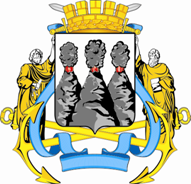 ГОРОДСКАЯ ДУМАПЕТРОПАВЛОВСК-КАМЧАТСКОГО ГОРОДСКОГО ОКРУГАот 22.02.2017 № 1227-р57-я сессияг.Петропавловск-КамчатскийОб итогах оперативно-служебной деятельности Управления Министерства внутренних дел России по городу Петропавловску-Камчатскому за 2016 год и задачах на I полугодие 2017 годаПредседатель Городской ДумыПетропавловск-Камчатского городского округа С.И. Смирнов